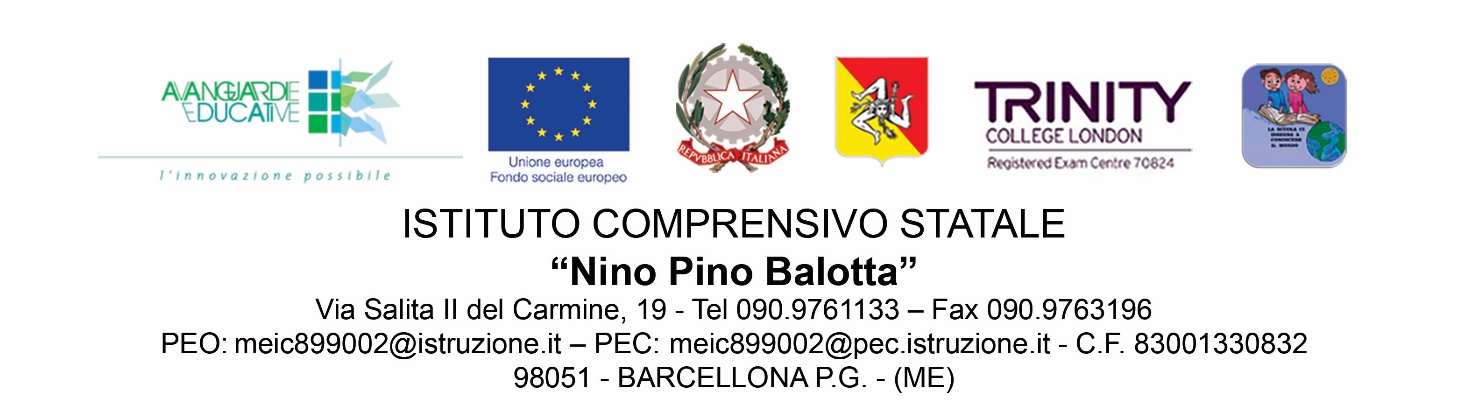 Prot. N°…..del 01.09.2023Patto educativo di corresponsabilità  
scuola-famiglia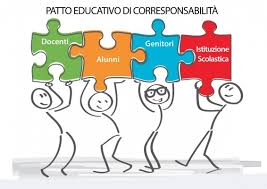 VISTO il D.Lgs. 16 aprile 1994, n. 297, Testo Unico delle disposizioni legislative vigenti in materia di istruzione, relative alle scuole di ogni ordine e grado;VISTO il D.P.R. 8 marzo 1999, n. 275, Regolamento dell’autonomia scolastica;VISTA la Legge 13 luglio 2015, n. 107, Riforma del sistema nazionale di istruzione e formazione e delega per il riordino delle disposizioni legislative vigenti;VISTO il D.P.R. 26 giugno 1998, n. 249, Regolamento recante lo Statuto delle studentesse e degli studenti della scuola secondaria e ss.mm.ii;VISTA la Legge 29 maggio 2017, n. 71, Disposizioni a tutela dei minori per la prevenzione e il contrasto del fenomeno del cyberbullismo e Linee di orientamento MIUR, ottobre 2017, per la prevenzione e il contrasto del cyber bullismo;VISTA la Legge 20 agosto 2019, n. 92, Introduzione dell'insegnamento scolastico dell'educazione civica;VISTO il D.Lgs. 9 aprile 2008, n. 81, Testo Unico in materia di tutela della salute e della sicurezza nei luoghi di lavoro;STIPULA CON LA FAMIGLIA DELLA STUDENTESSA/DELLO STUDENTE
IL PRESENTE PATTO CON IL QUALEL’Istituzione scolastica si impegna a:Fornire agli alunni dell’Istituto una formazione culturale e professionale qualificata, aperta alla pluralità delle idee, nel rispetto dei principi della Costituzione, dell’identità e nella valorizzazione delle attitudini di ciascuna persona;Offrire un ambiente favorevole alla crescita integrale della persona, ispirato al principio di equità nei confronti di tutti gli utenti, garantendo un servizio didattico di qualità in un clima educativo sereno e favorendo il processo di formazione di ciascuna studentessa e ciascun studente nel rispetto dei diversi stili e tempi di apprendimento;Offrire iniziative concrete per il recupero, al fine di favorire il successo formativo e contrastare la dispersione scolastica oltre a promuovere il merito e incentivare le situazioni di eccellenza; Favorire la piena inclusione degli alunni diversamente abili garantendo il diritto all’apprendimento di tutte le persone con bisogni educativi speciali; Promuovere iniziative di accoglienza e integrazione degli alunni di origine straniera anche in collaborazione le altre realtà del territorio, tutelandone l’identità culturale e attivando percorsi didattici personalizzati nelle singole discipline;Stimolare riflessioni e realizzare percorsi volti al benessere e alla tutela della salute degli alunni, anche attraverso l’attivazione di momenti di ascolto e di contatto con servizi di sostegno e accompagnamento per i giovanissimi studenti dell’Istituto;Garantire trasparenza nella formulazione e nella presentazione dei traguardi e degli obiettivi di apprendimento e delle modalità di valutazione;Garantire trasparenza e tempestività nelle comunicazioni mantenendo un costante rapporto con le famiglie, nel rispetto della privacy.La famiglia si impegna a: Instaurare un positivo clima di dialogo e un atteggiamento di reciproca collaborazione con gli insegnanti, nel rispetto di scelte educative e didattiche condivise e della libertà d’insegnamento;Conoscere l’organizzazione scolastica, prendendo visione del Piano triennale dell’offerta formativa della scuola e dei regolamenti dell’Istituto;Partecipare attivamente alla vita dell’Istituto attraverso la presenza negli organismi collegiali;Favorire una assidua frequenza degli alunni alle lezioni e alle altre attività della scuola, verificandone la regolarità;Sostenere la motivazione allo studio e l’applicazione al lavoro scolastico degli alunni;Mantenere un rapporto costante l’Istituto, informandosi sul rendimento scolastico, i processi di apprendimento e il comportamento degli alunni attraverso i colloqui con gli insegnanti e la regolare presa visione delle comunicazioni pubblicate sul sito web e sul registro elettronico della scuola o inviate via mail e tramite gli altri canali di comunicazione istituzionali della scuola.Gli alunni si impegnano a: Conoscere l’organizzazione scolastica, prendendo visione del Piano triennale dell’offerta formativa della scuola e dei regolamenti dell’Istituto;Partecipare attivamente alla vita dell’Istituto, instaurando un rapporto di collaborazione con gli insegnanti e gli altri operatori della scuola, con le compagne e i compagni;Frequentare regolarmente le lezioni e alle altre attività della scuola, osservando l’orario scolastico e giustificando tempestivamente gli eventuali ritardi e assenze;Portare la famiglia a conoscenza delle comunicazioni e delle iniziative della scuola;Mantenere un comportamento corretto nell’agire e nel parlare, di rispetto nei confronti di tutto il personale della scuola, delle compagne e dei compagni, anche adottando un abbigliamento consono all’ambiente scolastico;Studiare con assiduità e serietà, applicandosi regolarmente al lavoro scolastico, assolvendo regolarmente gli impegni di studio e gestendo responsabilmente gli impegni extracurricolari ed extrascolastici;Conoscere e osservare le disposizioni organizzative e di sicurezza;Rispettare locali, arredi, attrezzature, strumenti e sussidi didattici, senza recare danni al patrimonio della scuola;Condividere la responsabilità di avere cura dell’ambiente scolastico e di renderlo più bello e accogliente, contribuendo ad un clima di benessere, serenità nei rapporti, amore per la scoperta e la conoscenza.In merito al piano di azione che l’Istituzione scolastica intende attuare al fine di prevenire e contrastare eventuali fenomeni di bullismo e cyberbullismo,L’Istituzione scolastica si impegna a:Organizzare attività di informazione e prevenzione in rapporto ai fenomeni di bullismo e di cyberbullismo;Stimolare un uso consapevole e responsabile degli strumenti digitali e delle nuove tecnologie;Creare un ambiente scolastico accogliente, sereno, fiducioso e rispettoso nei confronti di tutti, anche attraverso il coinvolgimento di associazioni ed enti presenti sul territorio con competenze specifiche;Vigilare attentamente riconoscendo le manifestazioni anche lievi di bullismo e cyberbullismo e monitorando le situazioni di disagio personale o sociale;La famiglia si impegna a:Conoscere e accettare l’offerta formativa e i regolamenti dell’Istituto con le relative norme disciplinari;Sostenere e promuovere le iniziative della scuola volte a favorire l’autonomia e il senso di responsabilità anche nell’utilizzo degli strumenti digitali e delle nuove tecnologie al fine di prevenire e contrastare efficacemente i fenomeni di bullismo e cyberbullismo;Partecipare alle iniziative di prevenzione e informazione previste dalla scuola;Segnalare tempestivamente alla scuola e/o alle autorità competenti i casi di bullismo e di cyberbullismo e/o i casi di altre violazioni dei diritti dei minori di cui viene a conoscenza;Sostenere e accompagnare le proprie figlie e i propri figli nell’esecuzione delle azioni riparatrici decise dalla scuola;Discutere e condividere con le proprie figlie e i propri figli il Patto educativo di corresponsabilità sottoscritto con l’Istituzione scolastica.Gli alunni si impegnano a: Usare un linguaggio corretto e rispettoso in tutti gli ambienti frequentati e online;Utilizzare i dispositivi digitali nel rispetto dei regolamenti dell’Istituto, solo per fini didattici e su autorizzazione esplicita e motivata dell’insegnante;Segnalare agli insegnanti e ai genitori episodi di bullismo o cyberbullismo di cui fosse vittima o testimone;Accettare, rispettare e aiutare gli altri, impegnandosi a comprendere le ragioni dei comportamenti altrui, evitando di utilizzare gli strumenti digitali e i mezzi di comunicazione per aggredire, denigrare ingiuriare e molestare altre persone, consapevoli che certi comportamenti si configurano come reati perseguibili dalla Legge;Accettare e mettere in atto le azioni riparatrici decise dalla scuola nei casi in cui a seguito di comportamenti non rispettosi dei regolamenti dell’Istituto. Momenti di incontro con le famiglie degli allievi Incontri di presentazione dell’Offerta formativa: si svolgono durante l’anno scolastico, anche sotto la formula dell’Open Day, prima della scadenza del termine delle iscrizioni, e sono rivolti in particolare ai genitori dei bambini di 5 anni di scuola dell’infanzia. Rappresentanza all’interno dei Consigli di sezione/classe: per fornire informazioni sull’andamento delle attività e far intervenire i genitori con proposte e suggerimenti.Rappresentanza all’interno del Consiglio di Istituto: per concorrere alla gestione delle attività scolastiche relativamente ai ruoli e ai compiti propri del Consiglio di Istituto. Colloqui individuali quadrimestrali pomeridiani: per facilitare i genitori vengono messi a disposizione, quadrimestralmente, spazi pomeridiani in cui gli insegnanti di tutte le discipline e campi di esperienza sono a disposizione per colloqui individuali. Rapporti con il Dirigente Scolastico: il contatto con il Dirigente Scolastico può avvenire su iniziativa dello stesso o dei genitori dell’allievo. Nel primo caso si tratta di convocazioni della famiglia allo scopo di aggiornarle rispetto ad eventuali situazioni problematiche emerse in orario scolastico; nel secondo caso sono le famiglie stesse che possono richiedere un appuntamento con il Dirigente per avere chiarimenti o presentare situazioni particolari che si verificano.Barcellona P.G. ,  01 settembre 2023Il Dirigente Scolastico prof. Genovese Luigi, i Docenti, i genitori, gli alunni dichiarano di prendere visione del Patto di corresponsabilità dell’Istituto Comprensivo “N.P. Balotta”  di Barcellona P.G.  presente sul sito web della Scuola e di collaborare attivamente per la piena attuazione.